Sprawdzian wiedzy nr 2 z przedmiotu Historia (rozszerzenie)                                                                           SŁAWOMIR CHMURAImię i nazwisko…………………………………………………………………..                                                                                     semestr V P……Podaj daty roczne rozbiorów Polski oraz państwa w nich uczestniczące.I rozbiór-rok……………………….państwa zaborcze……………………………………………………………………………………………………..II rozbiór-rok……………………….państwa zaborcze……………………………………………………………………………………………………..III rozbiór-rok……………………….państwa zaborcze……………………………………………………………………………………………………..Zatytułuj poniższe mapy. Tytuł musi zawierać nazwę i rok (np. Polska po potopie szwedzkim 1660 roku).a) b)c)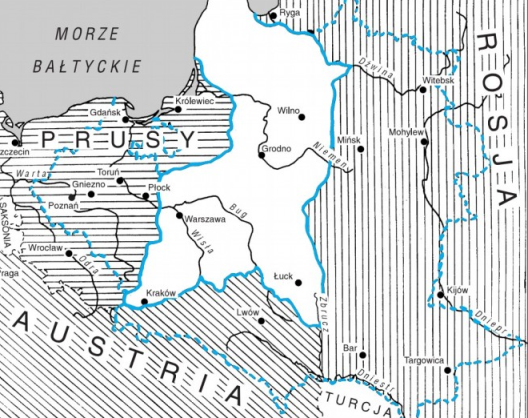 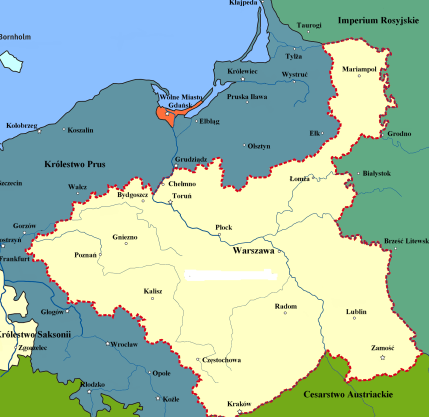 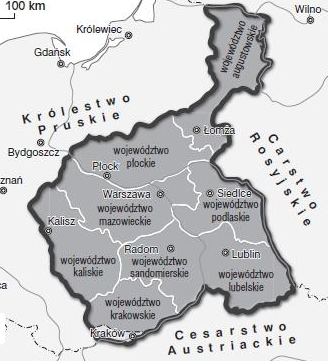 a)tytuł……………………………………………………………………………………………………………………………………………………………………………….b)tytuł……………………………………………………………………………………………………………………………………………………………………………….c)tytuł……………………………………………………………………………………………………………………………………………………………………………….3. Poniższe wydarzenia przedstaw w kolejności chronologicznej.   A- Wyprawa Wielkiej Armii i bitwa pod Borodino   B- Detronizacja Ludwika XVI i jego zgilotynowanie  C- Bitwa trzech cesarzy  D- Sto dni Napoleona i bitwa pod Waterloo  E- Uchwalenie konstytucji USA1…………………………2……………………………………3………………………………….4………………………………….5…………………………………4. Które zdanie jest prawdziwe [P], a które fałszywe [F]?5. Wyjaśnij pojęcia historyczne:a) noc paskiewiczowska………………………………………………………………………………………………………………………………………………………………………………………………………………………………………………………………………………………………………………………………………………........…………………………………………………………………………………………………………………………………………………………………………………………….....b)Kraj Nadwiślański………………………………………………………………………………………………………………………………………………………….………………………………………………………………………………………………………………………………………………………………………………………………..………………………………………………………………………………………………………………………………………………………………………………………………..6. Jakie wydarzenia przedstawiają poniższe ryciny. Uzasadnij swój wybór.a)    b) 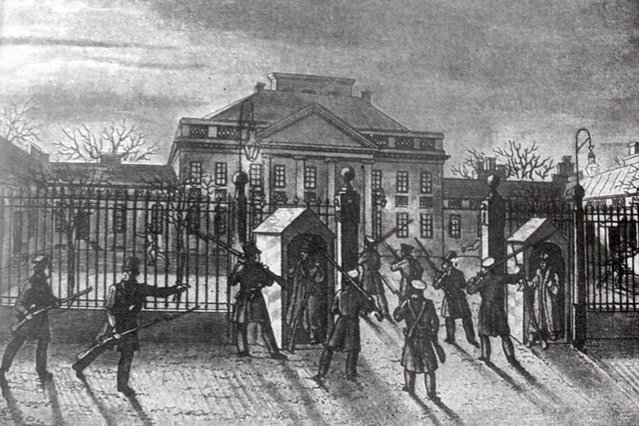 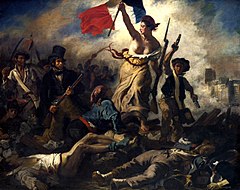 a…………………………………………………………………………………………………………………………………………………………b…………………………………………………………………………………………………………………………………………………………Po trzecim rozbiorze Polski, w 1797 roku powstały w Republice Lombardii oddziały polskich żołnierzy, znane później jako Legiony Polskie. Ich dowódcą był Jan Henryk Dąbrowski.Autorami Ustawy Rządowej, uchwalonej 3 maja 1791 roku byli S. A. Poniatowski, S. Małachowski, I. Potocki oraz H. Kołłątaj.W 1805 roku na mocy pokoju w Tylży , z ziem drugiego i trzeciego zaboru pruskiego zostało utworzone Księstwo Warszawskie.Bezpośrednim powodem trzeciego rozbioru Polski była konfederacja targowicka zawiązana przez konserwatywnych przedstawicieli polskiej magnaterii.